	Community Advisory Committees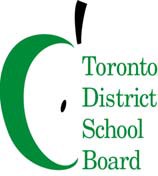 To:	Members of the Environmental Sustainability Community Advisory Committee (ESCAC)
Committee Name: ESCAC
Date: 13, September, 2022
Time : 6:30 p.m. – 8 p.m.
Virtual Meeting: https://tdsb-ca.zoom.us/meeting/register/tJUocuuurz0uEtUSOfy9uu5TY92gxF4osb4E Committee Co-Chair: Manna Wong and Anne KearyAGENDA#ItemFacilitator/PresenterTimeline1Welcome and Land AcknowledgementCo-Chairs6:30 p.m.2IntroductionsCo-Chairs6:35 p.m.3Approval of May 3, 2022 minutesCo-Chairs6:45 p.m.42022 Climate Action Report: Draft for ConsultationRichard Christie6:50 p.m.8Member Updates/AnnouncementsTDSB/OISE collaboration updatesHilary Inwood7:50 p.m.9AdjournmentCo-Chairs